Dear Headteacher, Chair of Governors,Re: Consultation upon the Post 16 Transport Policy StatementThe Council has a duty to prepare, consult upon and publish a transport policy statement each year. The statement specifies the arrangements for the provision of transport or otherwise that the authority considers it necessary to facilitate the attendance of all persons of sixth form age receiving education or training.The transport policy statement must also specify the arrangements proposed to be made by the governing bodies of schools and further education colleges which may include assistance with transport costs or transport provision. Governing bodies are under a duty to co-operate in giving the local authority any information and other assistance that is reasonably required by the authority to enable them to prepare their statementWe kindly ask that you notify your students and parents in your usual manner that this consultation is underway and post the attached questionnaire on your website and student notice boards. In addition we would ask that you provide us with information on the assistance that may be available to your students regarding transport to school or college so we can include this in the statement.Kind regards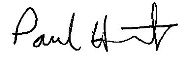 Paul Hart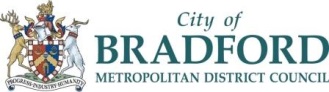 